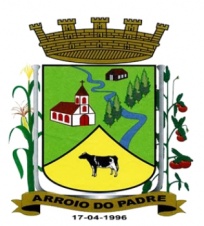 ESTADO DO RIO GRANDE DO SULMUNICÍPIO DE ARROIO DO PADREGABINETE DO PREFEITOA                                                                                                                       Mensagem 39/2017.Câmara Municipal de Vereadores                                                                                                                      Senhor Presidente                                                                                                                                                  Senhores Vereadores	Venho no uso desta encaminhar para apreciação desta casa legislativa o projeto de lei 39/2017.	Após expressar-lhes os meus cumprimentos quero informa-los dos objetivos da elaboração e do envio para apreciação dos senhores de mais este projeto de lei. Portanto o presente projeto de lei vem a propor a alteração do plano plurianual 2014/2017, instituído pela Lei Municipal N° 1.355, de 30 de julho de 2013.	O poder executivo no intuito de ampliar e melhorar o atendimento à população de Arroio do Padre propõe que sejam incluídas no anexo I – a) – Programas Temáticos, ações com os seguintes objetivos: Aquisição de móveis para refeitório, Aquisição de veículo 0KM para a Secretaria Municipal de Educação, Cultura, Esporte e Turismo, Pintura da Escola Benjamin Constant, Calçamento da varanda do Ginásio de Esportes e aquisição de brita, Aquisição de veículo 0KM para a Secretaria Municipal de Saúde e Desenvolvimento Social, Aquisição de Aparelho de Raio-X, Aquisição de arado subsolador, Aquisição de áreas para extração de cascalho e licenciamento de novas cascalheiras, Perfuração de poços tubulares profundos e Pintura do Centro Administrativo (Prefeitura):	Dada à importância das ações e as finalidades a que se destinam, e como existem recursos financeiros suficientes para o suporte de despesa que se propõe, conto com o apoio dos senhores para aprovação deste projeto de lei.	Nada mais a acrescentar no momento, despeço-me.	Atenciosamente. 	Arroio do Padre, 08 de fevereiro de 2017.Leonir Aldrighi Baschi                                                                                                                                            Prefeito MunicipalAo Sr.                                                                                                                                                                             Rui Carlos PeterPresidente da Câmara Municipal de Vereadores                                                                                                       Arroio do Padre/RS.    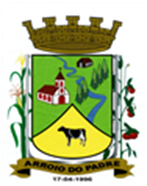 ESTADO DO RIO GRANDE DO SULMUNICÍPIO DE ARROIO DO PADREGABINETE DO PREFEITOPROJETO DE LEI Nº 39 DE 08 DE FEVEREIRO DE 2017.Dispõe sobre a inclusão de novos objetivos no anexo I – a) – Programas Temáticos, da Lei Municipal N° 1.355, de 30 de julho de 2013, Plano Plurianual.Art. 1° Ficam criados os objetivos no anexo I – a) – Programas Temáticos, da Lei Municipal N° 1.355, de 30 de julho de 2013, que institui o Plano Plurianual 2014/2017, vinculados à Secretaria de Municipal de Educação, Cultura, Esporte e Turismo, Secretaria Municipal de Saúde e Desenvolvimento Social, Secretaria Municipal de Agricultura, Meio Ambiente e Desenvolvimento e Secretaria Municipal de Obras, Infraestrutura e Saneamento, com sua denominação e respectivo valor, conforme o anexo I desta Lei.Art. 2° Servirão de cobertura para as despesas decorrentes da criação dos objetivos/metas propostos por esta Lei, recursos financeiros provenientes dos seguintes órgãos e fontes de recurso:Aquisição de móveis para refeitório:I – Recursos do Município no valor de R$ 10.000,00 (dez mil reais),Fonte de Recurso: 0001 – Livre.Aquisição de veículo 0KM para a Secretaria Municipal de Educação, Cultura, Esporte e Turismo:I – Recursos do Município no valor de R$ 50.000,00 (cinquenta mil reais)Fonte de Recurso: 0001 – Livre.Pintura da Escola Benjamin Constant:I – Recursos do Município no valor de R$ 86.000,00 (oitenta e seis mil reais)Fonte de Recurso: 0001 – Livre.Calçamento da varanda do Ginásio de Esportes e aquisição de brita:I – Recursos do Município no valor de R$ 45.000,00 (quarenta e cinco mil reais)Fonte de Recurso: 0001 – Livre.Aquisição de veículo 0KM para a Secretaria Municipal de Saúde e Desenvolvimento Social:I – Recursos do Município no valor de R$ 56.679,14 (cinquenta e seis mil, seiscentos e setenta e nove reais e quatorze centavos)Fonte de Recurso: 0040 – ASPS.II – Recursos do Município no valor de R$ 13.320,86 (treze mil, trezentos e vinte reais e oitenta e seis centavos)Fonte de Recurso: 4002 - Alienação de Bens da SaúdeAquisição de Aparelho de Raio-X:I – Recursos do Município no valor de R$ 64.376,25 (sessenta e quatro mil, trezentos e setenta e seis reais e vinte e cinco centavos),Fonte de Recurso: 0001 – LivreII – Recursos Vinculados do Município no valor de R$ 85.623,75 (oitenta e cinco mil, seiscentos e vinte e três reais e setenta e cinco centavos)Fonte de Recurso: 4090 - Programa Saúde da Família - PSFAquisição de arado subsolador:I – Recursos do Município no valor de R$ 9.000,00 (nove mil reais), Fonte de Recurso: 0001 – LivreAquisição de áreas para extração de cascalho e licenciamento de novas cascalheiras:I – Recursos do Município no valor de R$ 100.000,00 (cem mil reais), Fonte de Recurso: 0001 – LivrePerfuração de poços tubulares profundos:I – Recursos do Município no valor de R$ 70.000,00 (setenta mil reais), Fonte de Recurso: 0001 – LivrePintura do Centro Administrativo (Prefeitura):I – Recursos do Município no valor de R$ 62.000,00 (sessenta e dois mil reais),Fonte de Recurso: 0001 – Livre.Art. 3° Esta Lei entra em vigor na data de sua publicaçãoArroio do Padre, 08 de fevereiro de 2017.Visto TécnicoLoutar PriebSecretário de Administração, Planejamento,Finanças, Gestão e TributosLeonir Aldrighi BaschiPrefeito MunicipalPREFEITURA DE ARROIO DO PADREESTADO DO RIO GRANDE DO SULGABINETE DO PREFEITOAnexo I – Projeto de lei 39/2017Descrição do ProgramaDescrição do ProgramaDescrição do Programa1.1 - Valor Global do Programa1.1 - Valor Global do Programa1.1 - Valor Global do Programa1.1 - Valor Global do ProgramaCódigoTítuloTítulo1.1 - Valor Global do Programa1.1 - Valor Global do Programa1.1 - Valor Global do Programa1.1 - Valor Global do Programa0103Educar Sempre é ImportanteEducar Sempre é Importante+ R$ 10.000,00+ R$ 10.000,00+ R$ 10.000,00+ R$ 10.000,001.2 – Indicadores Vinculados ao Programa1.2 – Indicadores Vinculados ao Programa1.2 – Indicadores Vinculados ao Programa1.2 – Indicadores Vinculados ao Programa1.2 – Indicadores Vinculados ao Programa1.2 – Indicadores Vinculados ao Programa1.2 – Indicadores Vinculados ao ProgramaDescriçãoDescriçãoUnidade de MedidaUnidade de MedidaUnidade de MedidaReferênciaReferênciaDataÍndiceA presença das crianças na escolaA presença das crianças na escolaGarantir os meios para manter as crianças na escolaGarantir os meios para manter as crianças na escolaGarantir os meios para manter as crianças na escola2014 - 201798 %Crianças e jovens frequentando o ensino médioCrianças e jovens frequentando o ensino médioAssegurar apoio aos alunos do ensino médioAssegurar apoio aos alunos do ensino médioAssegurar apoio aos alunos do ensino médio2014 - 201790 %Jovens e Adultos de volta aos estudosJovens e Adultos de volta aos estudosProposição de meios a propiciar o prosseguimento dos estudosProposição de meios a propiciar o prosseguimento dos estudosProposição de meios a propiciar o prosseguimento dos estudos2014 - 201730 %Proporcionar atendimento a educação infantilProporcionar atendimento a educação infantilAmpliação do atendimento a crianças pequenasAmpliação do atendimento a crianças pequenasAmpliação do atendimento a crianças pequenas2014 - 201795 %1.3 – Objetivos do Programa1.3 – Objetivos do Programa1.3 – Objetivos do Programa1.3 – Objetivos do Programa1.3 – Objetivos do Programa1.3 – Objetivos do Programa1.3 – Objetivos do ProgramaObjetivo 8:Objetivo 8:Objetivo 8:Objetivo 8:Objetivo 8:Objetivo 8:Objetivo 8:CódigoDescriçãoDescriçãoDescriçãoDescriçãoDescriçãoDescrição0308Mobiliar salas de aula e cozinhas junto às escolasMobiliar salas de aula e cozinhas junto às escolasMobiliar salas de aula e cozinhas junto às escolasMobiliar salas de aula e cozinhas junto às escolasMobiliar salas de aula e cozinhas junto às escolasMobiliar salas de aula e cozinhas junto às escolas1.3.1 – Órgão Responsável pelo Objetivo1.3.1 – Órgão Responsável pelo Objetivo1.3.1 – Órgão Responsável pelo Objetivo1.3.1 – Órgão Responsável pelo Objetivo1.3.1 – Órgão Responsável pelo Objetivo1.3.1 – Órgão Responsável pelo Objetivo1.3.1 – Órgão Responsável pelo Objetivo04Secretaria de Educação, Cultura, Esporte e TurismoSecretaria de Educação, Cultura, Esporte e TurismoSecretaria de Educação, Cultura, Esporte e TurismoSecretaria de Educação, Cultura, Esporte e TurismoSecretaria de Educação, Cultura, Esporte e TurismoSecretaria de Educação, Cultura, Esporte e Turismo1.3.2 – Metas Vinculadas aos Objetivos (2017)1.3.2 – Metas Vinculadas aos Objetivos (2017)1.3.2 – Metas Vinculadas aos Objetivos (2017)1.3.2 – Metas Vinculadas aos Objetivos (2017)1.3.2 – Metas Vinculadas aos Objetivos (2017)1.3.2 – Metas Vinculadas aos Objetivos (2017)1.3.2 – Metas Vinculadas aos Objetivos (2017)Adquirir móveis novos e utilidades domésticas com a finalidade de mobiliar as salas de aula e cozinhas junto às escolas municipaisAdquirir móveis novos e utilidades domésticas com a finalidade de mobiliar as salas de aula e cozinhas junto às escolas municipaisAdquirir móveis novos e utilidades domésticas com a finalidade de mobiliar as salas de aula e cozinhas junto às escolas municipaisAdquirir móveis novos e utilidades domésticas com a finalidade de mobiliar as salas de aula e cozinhas junto às escolas municipaisAdquirir móveis novos e utilidades domésticas com a finalidade de mobiliar as salas de aula e cozinhas junto às escolas municipaisAdquirir móveis novos e utilidades domésticas com a finalidade de mobiliar as salas de aula e cozinhas junto às escolas municipaisAdquirir móveis novos e utilidades domésticas com a finalidade de mobiliar as salas de aula e cozinhas junto às escolas municipais1.3.2.1 – Iniciativas Vinculadas ás Metas (2017)1.3.2.1 – Iniciativas Vinculadas ás Metas (2017)1.3.2.1 – Iniciativas Vinculadas ás Metas (2017)1.3.2.1 – Iniciativas Vinculadas ás Metas (2017)1.3.2.1 – Iniciativas Vinculadas ás Metas (2017)1.3.2.1 – Iniciativas Vinculadas ás Metas (2017)1.3.2.1 – Iniciativas Vinculadas ás Metas (2017)DescriçãoDescriçãoDescriçãoDescriçãoRegionalizaçãoRegionalizaçãoRegionalizaçãoRealizar processo de compra para a aquisição de mobília nova para as cozinhas junto às escolas municipaisRealizar processo de compra para a aquisição de mobília nova para as cozinhas junto às escolas municipaisRealizar processo de compra para a aquisição de mobília nova para as cozinhas junto às escolas municipaisRealizar processo de compra para a aquisição de mobília nova para as cozinhas junto às escolas municipaisTodo o MunicípioTodo o MunicípioTodo o MunicípioAdquirir e substituir móveis escolares onde foi verificado desgaste excessivo impossibilitando o usoAdquirir e substituir móveis escolares onde foi verificado desgaste excessivo impossibilitando o usoAdquirir e substituir móveis escolares onde foi verificado desgaste excessivo impossibilitando o usoAdquirir e substituir móveis escolares onde foi verificado desgaste excessivo impossibilitando o usoTodo o MunicípioTodo o MunicípioTodo o MunicípioAmpliar a disponibilidade de móveis específicos para o atendimento da educação infantilAmpliar a disponibilidade de móveis específicos para o atendimento da educação infantilAmpliar a disponibilidade de móveis específicos para o atendimento da educação infantilAmpliar a disponibilidade de móveis específicos para o atendimento da educação infantilTodo o MunicípioTodo o MunicípioTodo o MunicípioImplantação e ampliação da informática nas escolasImplantação e ampliação da informática nas escolasImplantação e ampliação da informática nas escolasImplantação e ampliação da informática nas escolasTodo o MunicípioTodo o MunicípioTodo o MunicípioAquisição de móveis para refeitórioAquisição de móveis para refeitórioAquisição de móveis para refeitórioAquisição de móveis para refeitórioEscolas MunicipaisEscolas MunicipaisEscolas MunicipaisDescrição do ProgramaDescrição do ProgramaDescrição do Programa1.1 - Valor Global do Programa1.1 - Valor Global do Programa1.1 - Valor Global do Programa1.1 - Valor Global do ProgramaCódigoTítuloTítulo1.1 - Valor Global do Programa1.1 - Valor Global do Programa1.1 - Valor Global do Programa1.1 - Valor Global do Programa0103Educar Sempre é ImportanteEducar Sempre é Importante+ R$ 50.000,00+ R$ 50.000,00+ R$ 50.000,00+ R$ 50.000,001.2 – Indicadores Vinculados ao Programa1.2 – Indicadores Vinculados ao Programa1.2 – Indicadores Vinculados ao Programa1.2 – Indicadores Vinculados ao Programa1.2 – Indicadores Vinculados ao Programa1.2 – Indicadores Vinculados ao Programa1.2 – Indicadores Vinculados ao ProgramaDescriçãoDescriçãoUnidade de MedidaUnidade de MedidaUnidade de MedidaReferênciaReferênciaDataÍndiceA presença das crianças na escolaA presença das crianças na escolaGarantir os meios para manter as crianças na escolaGarantir os meios para manter as crianças na escolaGarantir os meios para manter as crianças na escola2014 - 201798 %Crianças e jovens frequentando o ensino médioCrianças e jovens frequentando o ensino médioAssegurar apoio aos alunos do ensino médioAssegurar apoio aos alunos do ensino médioAssegurar apoio aos alunos do ensino médio2014 - 201790 %Jovens e Adultos de volta aos estudosJovens e Adultos de volta aos estudosProposição de meios a propiciar o prosseguimento dos estudosProposição de meios a propiciar o prosseguimento dos estudosProposição de meios a propiciar o prosseguimento dos estudos2014 - 201730 %Proporcionar atendimento a educação infantilProporcionar atendimento a educação infantilAmpliação do atendimento a crianças pequenasAmpliação do atendimento a crianças pequenasAmpliação do atendimento a crianças pequenas2014 - 201795 %Objetivo 10:Objetivo 10:Objetivo 10:Objetivo 10:Objetivo 10:Objetivo 10:Objetivo 10:CódigoDescriçãoDescriçãoDescriçãoDescriçãoDescriçãoDescrição0310Aquisição de Veículo 0KMAquisição de Veículo 0KMAquisição de Veículo 0KMAquisição de Veículo 0KMAquisição de Veículo 0KMAquisição de Veículo 0KM1.3.1 – Órgão Responsável pelo Objetivo1.3.1 – Órgão Responsável pelo Objetivo1.3.1 – Órgão Responsável pelo Objetivo1.3.1 – Órgão Responsável pelo Objetivo1.3.1 – Órgão Responsável pelo Objetivo1.3.1 – Órgão Responsável pelo Objetivo1.3.1 – Órgão Responsável pelo Objetivo04Secretaria de Educação, Cultura, Esporte e TurismoSecretaria de Educação, Cultura, Esporte e TurismoSecretaria de Educação, Cultura, Esporte e TurismoSecretaria de Educação, Cultura, Esporte e TurismoSecretaria de Educação, Cultura, Esporte e TurismoSecretaria de Educação, Cultura, Esporte e Turismo1.3.2 – Metas Vinculadas aos Objetivos (2017)1.3.2 – Metas Vinculadas aos Objetivos (2017)1.3.2 – Metas Vinculadas aos Objetivos (2017)1.3.2 – Metas Vinculadas aos Objetivos (2017)1.3.2 – Metas Vinculadas aos Objetivos (2017)1.3.2 – Metas Vinculadas aos Objetivos (2017)1.3.2 – Metas Vinculadas aos Objetivos (2017)Adquirir um veículo 0KM, com capacidade para cinco pessoas, para auxiliar nos deslocamentos entre as escolas municipais e demais viagens que se fizerem necessários pela Secretaria.Adquirir um veículo 0KM, com capacidade para cinco pessoas, para auxiliar nos deslocamentos entre as escolas municipais e demais viagens que se fizerem necessários pela Secretaria.Adquirir um veículo 0KM, com capacidade para cinco pessoas, para auxiliar nos deslocamentos entre as escolas municipais e demais viagens que se fizerem necessários pela Secretaria.Adquirir um veículo 0KM, com capacidade para cinco pessoas, para auxiliar nos deslocamentos entre as escolas municipais e demais viagens que se fizerem necessários pela Secretaria.Adquirir um veículo 0KM, com capacidade para cinco pessoas, para auxiliar nos deslocamentos entre as escolas municipais e demais viagens que se fizerem necessários pela Secretaria.Adquirir um veículo 0KM, com capacidade para cinco pessoas, para auxiliar nos deslocamentos entre as escolas municipais e demais viagens que se fizerem necessários pela Secretaria.Adquirir um veículo 0KM, com capacidade para cinco pessoas, para auxiliar nos deslocamentos entre as escolas municipais e demais viagens que se fizerem necessários pela Secretaria.1.3.2.1 – Iniciativas Vinculadas ás Metas (2017)1.3.2.1 – Iniciativas Vinculadas ás Metas (2017)1.3.2.1 – Iniciativas Vinculadas ás Metas (2017)1.3.2.1 – Iniciativas Vinculadas ás Metas (2017)1.3.2.1 – Iniciativas Vinculadas ás Metas (2017)1.3.2.1 – Iniciativas Vinculadas ás Metas (2017)1.3.2.1 – Iniciativas Vinculadas ás Metas (2017)DescriçãoDescriçãoDescriçãoDescriçãoRegionalizaçãoRegionalizaçãoRegionalizaçãoRealizar processo licitatório visando a aquisição do objeto, para que assim possa integrar o plantel de veículos da Secretaria, tendo em vista que os existentes atualmente apresentam desgaste considerável.Realizar processo licitatório visando a aquisição do objeto, para que assim possa integrar o plantel de veículos da Secretaria, tendo em vista que os existentes atualmente apresentam desgaste considerável.Realizar processo licitatório visando a aquisição do objeto, para que assim possa integrar o plantel de veículos da Secretaria, tendo em vista que os existentes atualmente apresentam desgaste considerável.Realizar processo licitatório visando a aquisição do objeto, para que assim possa integrar o plantel de veículos da Secretaria, tendo em vista que os existentes atualmente apresentam desgaste considerável.Todo o MunicípioTodo o MunicípioTodo o MunicípioDescrição do ProgramaDescrição do ProgramaDescrição do Programa1.1 - Valor Global do Programa1.1 - Valor Global do Programa1.1 - Valor Global do Programa1.1 - Valor Global do ProgramaCódigoTítuloTítulo1.1 - Valor Global do Programa1.1 - Valor Global do Programa1.1 - Valor Global do Programa1.1 - Valor Global do Programa0103Educar Sempre é ImportanteEducar Sempre é Importante+ R$ 86.000,00+ R$ 86.000,00+ R$ 86.000,00+ R$ 86.000,001.2 – Indicadores Vinculados ao Programa1.2 – Indicadores Vinculados ao Programa1.2 – Indicadores Vinculados ao Programa1.2 – Indicadores Vinculados ao Programa1.2 – Indicadores Vinculados ao Programa1.2 – Indicadores Vinculados ao Programa1.2 – Indicadores Vinculados ao ProgramaDescriçãoDescriçãoUnidade de MedidaUnidade de MedidaUnidade de MedidaReferênciaReferênciaDataÍndiceA presença das crianças na escolaA presença das crianças na escolaGarantir os meios para manter as crianças na escolaGarantir os meios para manter as crianças na escolaGarantir os meios para manter as crianças na escola2014 - 201798 %Crianças e jovens frequentando o ensino médioCrianças e jovens frequentando o ensino médioAssegurar apoio aos alunos do ensino médioAssegurar apoio aos alunos do ensino médioAssegurar apoio aos alunos do ensino médio2014 - 201790 %Jovens e Adultos de volta aos estudosJovens e Adultos de volta aos estudosProposição de meios a propiciar o prosseguimento dos estudosProposição de meios a propiciar o prosseguimento dos estudosProposição de meios a propiciar o prosseguimento dos estudos2014 - 201730 %Proporcionar atendimento a educação infantilProporcionar atendimento a educação infantilAmpliação do atendimento a crianças pequenasAmpliação do atendimento a crianças pequenasAmpliação do atendimento a crianças pequenas2014 - 201795 %1.3 – Objetivos do Programa1.3 – Objetivos do Programa1.3 – Objetivos do Programa1.3 – Objetivos do Programa1.3 – Objetivos do Programa1.3 – Objetivos do Programa1.3 – Objetivos do ProgramaObjetivo 7:Objetivo 7:Objetivo 7:Objetivo 7:Objetivo 7:Objetivo 7:Objetivo 7:CódigoDescriçãoDescriçãoDescriçãoDescriçãoDescriçãoDescrição0307Melhorias e Ampliação de EscolasMelhorias e Ampliação de EscolasMelhorias e Ampliação de EscolasMelhorias e Ampliação de EscolasMelhorias e Ampliação de EscolasMelhorias e Ampliação de Escolas1.3.1 – Órgão Responsável pelo Objetivo1.3.1 – Órgão Responsável pelo Objetivo1.3.1 – Órgão Responsável pelo Objetivo1.3.1 – Órgão Responsável pelo Objetivo1.3.1 – Órgão Responsável pelo Objetivo1.3.1 – Órgão Responsável pelo Objetivo1.3.1 – Órgão Responsável pelo Objetivo04Secretaria de Educação, Cultura, Esporte e TurismoSecretaria de Educação, Cultura, Esporte e TurismoSecretaria de Educação, Cultura, Esporte e TurismoSecretaria de Educação, Cultura, Esporte e TurismoSecretaria de Educação, Cultura, Esporte e TurismoSecretaria de Educação, Cultura, Esporte e Turismo1.3.2 – Metas Vinculadas aos Objetivos (2017)1.3.2 – Metas Vinculadas aos Objetivos (2017)1.3.2 – Metas Vinculadas aos Objetivos (2017)1.3.2 – Metas Vinculadas aos Objetivos (2017)1.3.2 – Metas Vinculadas aos Objetivos (2017)1.3.2 – Metas Vinculadas aos Objetivos (2017)1.3.2 – Metas Vinculadas aos Objetivos (2017)Ampliar melhorar os espaços físicos dos estabelecimentos escolares para proporcionar segurança e conforto aos alunosAmpliar melhorar os espaços físicos dos estabelecimentos escolares para proporcionar segurança e conforto aos alunosAmpliar melhorar os espaços físicos dos estabelecimentos escolares para proporcionar segurança e conforto aos alunosAmpliar melhorar os espaços físicos dos estabelecimentos escolares para proporcionar segurança e conforto aos alunosAmpliar melhorar os espaços físicos dos estabelecimentos escolares para proporcionar segurança e conforto aos alunosAmpliar melhorar os espaços físicos dos estabelecimentos escolares para proporcionar segurança e conforto aos alunosAmpliar melhorar os espaços físicos dos estabelecimentos escolares para proporcionar segurança e conforto aos alunos1.3.2.1 – Iniciativas Vinculadas ás Metas (2017)1.3.2.1 – Iniciativas Vinculadas ás Metas (2017)1.3.2.1 – Iniciativas Vinculadas ás Metas (2017)1.3.2.1 – Iniciativas Vinculadas ás Metas (2017)1.3.2.1 – Iniciativas Vinculadas ás Metas (2017)1.3.2.1 – Iniciativas Vinculadas ás Metas (2017)1.3.2.1 – Iniciativas Vinculadas ás Metas (2017)DescriçãoDescriçãoDescriçãoDescriçãoRegionalizaçãoRegionalizaçãoRegionalizaçãoRealizar melhorias na infraestrutura das demais escolas do Município visando boas condições para o aprendizadoRealizar melhorias na infraestrutura das demais escolas do Município visando boas condições para o aprendizadoRealizar melhorias na infraestrutura das demais escolas do Município visando boas condições para o aprendizadoRealizar melhorias na infraestrutura das demais escolas do Município visando boas condições para o aprendizadoTodas as escolas do MunicípioTodas as escolas do MunicípioTodas as escolas do MunicípioRealizar processo licitatório visando a contratação de empresa para execução de pintura na Escola Municipal Benjamin Constant, sob o regime de empreitada global, com fornecimento de material e mão de obra.Realizar processo licitatório visando a contratação de empresa para execução de pintura na Escola Municipal Benjamin Constant, sob o regime de empreitada global, com fornecimento de material e mão de obra.Realizar processo licitatório visando a contratação de empresa para execução de pintura na Escola Municipal Benjamin Constant, sob o regime de empreitada global, com fornecimento de material e mão de obra.Realizar processo licitatório visando a contratação de empresa para execução de pintura na Escola Municipal Benjamin Constant, sob o regime de empreitada global, com fornecimento de material e mão de obra.Escola Benjamin ConstantEscola Benjamin ConstantEscola Benjamin ConstantDescrição do ProgramaDescrição do ProgramaDescrição do Programa1.1 - Valor Global do Programa1.1 - Valor Global do Programa1.1 - Valor Global do Programa1.1 - Valor Global do ProgramaCódigoTítuloTítulo1.1 - Valor Global do Programa1.1 - Valor Global do Programa1.1 - Valor Global do Programa1.1 - Valor Global do Programa0106Fomentando a Prática do EsporteFomentando a Prática do Esporte+ R$ 45.000,00+ R$ 45.000,00+ R$ 45.000,00+ R$ 45.000,001.2 – Indicadores Vinculados ao Programa1.2 – Indicadores Vinculados ao Programa1.2 – Indicadores Vinculados ao Programa1.2 – Indicadores Vinculados ao Programa1.2 – Indicadores Vinculados ao Programa1.2 – Indicadores Vinculados ao Programa1.2 – Indicadores Vinculados ao ProgramaDescriçãoDescriçãoUnidade de MedidaUnidade de MedidaUnidade de MedidaReferênciaReferênciaDataÍndiceFortalecimento e incentivo as atividades esportivasFortalecimento e incentivo as atividades esportivasPromoção de atividadesPromoção de atividadesPromoção de atividades2014 - 201760 %1.3 – Objetivos do Programa1.3 – Objetivos do Programa1.3 – Objetivos do Programa1.3 – Objetivos do Programa1.3 – Objetivos do Programa1.3 – Objetivos do Programa1.3 – Objetivos do ProgramaObjetivo 1:Objetivo 1:Objetivo 1:Objetivo 1:Objetivo 1:Objetivo 1:Objetivo 1:CódigoDescriçãoDescriçãoDescriçãoDescriçãoDescriçãoDescrição0601Incentivo a Prática do EsporteIncentivo a Prática do EsporteIncentivo a Prática do EsporteIncentivo a Prática do EsporteIncentivo a Prática do EsporteIncentivo a Prática do Esporte1.3.1 – Órgão Responsável pelo Objetivo1.3.1 – Órgão Responsável pelo Objetivo1.3.1 – Órgão Responsável pelo Objetivo1.3.1 – Órgão Responsável pelo Objetivo1.3.1 – Órgão Responsável pelo Objetivo1.3.1 – Órgão Responsável pelo Objetivo1.3.1 – Órgão Responsável pelo ObjetivoCódigoDescriçãoDescriçãoDescriçãoDescriçãoDescriçãoDescrição04Secretária de Educação, Cultura, Esporte e TurismoSecretária de Educação, Cultura, Esporte e TurismoSecretária de Educação, Cultura, Esporte e TurismoSecretária de Educação, Cultura, Esporte e TurismoSecretária de Educação, Cultura, Esporte e TurismoSecretária de Educação, Cultura, Esporte e Turismo1.3.2 – Metas Vinculadas aos Objetivos (2017)1.3.2 – Metas Vinculadas aos Objetivos (2017)1.3.2 – Metas Vinculadas aos Objetivos (2017)1.3.2 – Metas Vinculadas aos Objetivos (2017)1.3.2 – Metas Vinculadas aos Objetivos (2017)1.3.2 – Metas Vinculadas aos Objetivos (2017)1.3.2 – Metas Vinculadas aos Objetivos (2017)Proporcionar condição para apoios e realização de eventos esportivosProporcionar condição para apoios e realização de eventos esportivosProporcionar condição para apoios e realização de eventos esportivosProporcionar condição para apoios e realização de eventos esportivosProporcionar condição para apoios e realização de eventos esportivosProporcionar condição para apoios e realização de eventos esportivosProporcionar condição para apoios e realização de eventos esportivos1.3.2.1 – Iniciativas Vinculadas ás Metas (2017)1.3.2.1 – Iniciativas Vinculadas ás Metas (2017)1.3.2.1 – Iniciativas Vinculadas ás Metas (2017)1.3.2.1 – Iniciativas Vinculadas ás Metas (2017)1.3.2.1 – Iniciativas Vinculadas ás Metas (2017)1.3.2.1 – Iniciativas Vinculadas ás Metas (2017)1.3.2.1 – Iniciativas Vinculadas ás Metas (2017)DescriçãoDescriçãoDescriçãoDescriçãoRegionalizaçãoRegionalizaçãoRegionalizaçãoCriar instrumentos legais que possibilitem os registros das atividades esportivasCriar instrumentos legais que possibilitem os registros das atividades esportivasCriar instrumentos legais que possibilitem os registros das atividades esportivasCriar instrumentos legais que possibilitem os registros das atividades esportivasTodo o MunicípioTodo o MunicípioTodo o MunicípioEstabelecer calendários de atividades esportivasEstabelecer calendários de atividades esportivasEstabelecer calendários de atividades esportivasEstabelecer calendários de atividades esportivasTodo o MunicípioTodo o MunicípioTodo o MunicípioIncentivar a diversificação das atividades esportivasIncentivar a diversificação das atividades esportivasIncentivar a diversificação das atividades esportivasIncentivar a diversificação das atividades esportivasTodo o MunicípioTodo o MunicípioTodo o MunicípioAdequar o Centro de Eventos Dorothéia Coswig Buss ás exigências dos órgãos de fiscalização e controle quanto a prevenção de sinistrosAdequar o Centro de Eventos Dorothéia Coswig Buss ás exigências dos órgãos de fiscalização e controle quanto a prevenção de sinistrosAdequar o Centro de Eventos Dorothéia Coswig Buss ás exigências dos órgãos de fiscalização e controle quanto a prevenção de sinistrosAdequar o Centro de Eventos Dorothéia Coswig Buss ás exigências dos órgãos de fiscalização e controle quanto a prevenção de sinistrosCentro de Eventos Dorothéia Coswig BussCentro de Eventos Dorothéia Coswig BussCentro de Eventos Dorothéia Coswig BussRealizar o calçamento da varanda do Ginásio de Esportes/Centro de Eventos Dorothéia Coswig Buss, e aquisição de brita para colocação em áreas em torno do Ginásio.Realizar o calçamento da varanda do Ginásio de Esportes/Centro de Eventos Dorothéia Coswig Buss, e aquisição de brita para colocação em áreas em torno do Ginásio.Realizar o calçamento da varanda do Ginásio de Esportes/Centro de Eventos Dorothéia Coswig Buss, e aquisição de brita para colocação em áreas em torno do Ginásio.Realizar o calçamento da varanda do Ginásio de Esportes/Centro de Eventos Dorothéia Coswig Buss, e aquisição de brita para colocação em áreas em torno do Ginásio.Centro de Eventos Dorothéia Coswig BussCentro de Eventos Dorothéia Coswig BussCentro de Eventos Dorothéia Coswig BussDescrição do ProgramaDescrição do ProgramaDescrição do Programa1.1 - Valor Global do Programa1.1 - Valor Global do Programa1.1 - Valor Global do Programa1.1 - Valor Global do ProgramaCódigoTítuloTítulo1.1 - Valor Global do Programa1.1 - Valor Global do Programa1.1 - Valor Global do Programa1.1 - Valor Global do Programa0107Cuidando de Quem PrecisaCuidando de Quem Precisa+ R$ 220.000,00+ R$ 220.000,00+ R$ 220.000,00+ R$ 220.000,001.2 – Indicadores Vinculados ao Programa1.2 – Indicadores Vinculados ao Programa1.2 – Indicadores Vinculados ao Programa1.2 – Indicadores Vinculados ao Programa1.2 – Indicadores Vinculados ao Programa1.2 – Indicadores Vinculados ao Programa1.2 – Indicadores Vinculados ao ProgramaDescriçãoDescriçãoUnidade de MedidaUnidade de MedidaUnidade de MedidaReferênciaReferênciaDataÍndiceAtendimentos médicos na Unidade Básica de SaúdeAtendimentos médicos na Unidade Básica de SaúdeAumentar o número de consultasAumentar o número de consultasAumentar o número de consultas2014 - 201780 %Ações do Programa Estratégia Saúde da FamíliaAções do Programa Estratégia Saúde da FamíliaAmpliar os atendimentos da Saúde FamiliarAmpliar os atendimentos da Saúde FamiliarAmpliar os atendimentos da Saúde Familiar2014 - 201795 %Atenção ao atendimento odontológicoAtenção ao atendimento odontológicoAmpliar os atendimentos dos serviços odontológicosAmpliar os atendimentos dos serviços odontológicosAmpliar os atendimentos dos serviços odontológicos2014 - 201790 %Integração dos serviços de ambulânciaIntegração dos serviços de ambulânciaIntegrar o atendimento das ambulâncias as demais ações de saúdeIntegrar o atendimento das ambulâncias as demais ações de saúdeIntegrar o atendimento das ambulâncias as demais ações de saúde2014 - 201795 %Adquirir medicamentos básicos e outrosAdquirir medicamentos básicos e outrosAquisição de medicamentos em quantidade suficienteAquisição de medicamentos em quantidade suficienteAquisição de medicamentos em quantidade suficiente2014 – 201798 %1.3 – Objetivos do Programa1.3 – Objetivos do Programa1.3 – Objetivos do Programa1.3 – Objetivos do Programa1.3 – Objetivos do Programa1.3 – Objetivos do Programa1.3 – Objetivos do ProgramaObjetivo 15:Objetivo 15:Objetivo 15:Objetivo 15:Objetivo 15:Objetivo 15:Objetivo 15:CódigoDescriçãoDescriçãoDescriçãoDescriçãoDescriçãoDescrição0715Aquisição de Aparelho de Raio-XAquisição de Aparelho de Raio-XAquisição de Aparelho de Raio-XAquisição de Aparelho de Raio-XAquisição de Aparelho de Raio-XAquisição de Aparelho de Raio-X1.3.1 – Órgão Responsável pelo Objetivo1.3.1 – Órgão Responsável pelo Objetivo1.3.1 – Órgão Responsável pelo Objetivo1.3.1 – Órgão Responsável pelo Objetivo1.3.1 – Órgão Responsável pelo Objetivo1.3.1 – Órgão Responsável pelo Objetivo1.3.1 – Órgão Responsável pelo ObjetivoCódigoDescriçãoDescriçãoDescriçãoDescriçãoDescriçãoDescrição05Secretária de Saúde e Desenvolvimento SocialSecretária de Saúde e Desenvolvimento SocialSecretária de Saúde e Desenvolvimento SocialSecretária de Saúde e Desenvolvimento SocialSecretária de Saúde e Desenvolvimento SocialSecretária de Saúde e Desenvolvimento Social1.3.2 – Metas Vinculadas aos Objetivos (2017)1.3.2 – Metas Vinculadas aos Objetivos (2017)1.3.2 – Metas Vinculadas aos Objetivos (2017)1.3.2 – Metas Vinculadas aos Objetivos (2017)1.3.2 – Metas Vinculadas aos Objetivos (2017)1.3.2 – Metas Vinculadas aos Objetivos (2017)1.3.2 – Metas Vinculadas aos Objetivos (2017)Aquisição de equipamento de Raio-X, que deverá ser instalado nas dependências da Unidade Básica de Saúde, propiciando aos usuários do sistema de saúde, mais equipamentos para tratar de sua saúde/enfermidade.Aquisição de equipamento de Raio-X, que deverá ser instalado nas dependências da Unidade Básica de Saúde, propiciando aos usuários do sistema de saúde, mais equipamentos para tratar de sua saúde/enfermidade.Aquisição de equipamento de Raio-X, que deverá ser instalado nas dependências da Unidade Básica de Saúde, propiciando aos usuários do sistema de saúde, mais equipamentos para tratar de sua saúde/enfermidade.Aquisição de equipamento de Raio-X, que deverá ser instalado nas dependências da Unidade Básica de Saúde, propiciando aos usuários do sistema de saúde, mais equipamentos para tratar de sua saúde/enfermidade.Aquisição de equipamento de Raio-X, que deverá ser instalado nas dependências da Unidade Básica de Saúde, propiciando aos usuários do sistema de saúde, mais equipamentos para tratar de sua saúde/enfermidade.Aquisição de equipamento de Raio-X, que deverá ser instalado nas dependências da Unidade Básica de Saúde, propiciando aos usuários do sistema de saúde, mais equipamentos para tratar de sua saúde/enfermidade.Aquisição de equipamento de Raio-X, que deverá ser instalado nas dependências da Unidade Básica de Saúde, propiciando aos usuários do sistema de saúde, mais equipamentos para tratar de sua saúde/enfermidade.1.3.2.1 – Iniciativas Vinculadas ás Metas (2017)1.3.2.1 – Iniciativas Vinculadas ás Metas (2017)1.3.2.1 – Iniciativas Vinculadas ás Metas (2017)1.3.2.1 – Iniciativas Vinculadas ás Metas (2017)1.3.2.1 – Iniciativas Vinculadas ás Metas (2017)1.3.2.1 – Iniciativas Vinculadas ás Metas (2017)1.3.2.1 – Iniciativas Vinculadas ás Metas (2017)DescriçãoDescriçãoDescriçãoDescriçãoRegionalizaçãoRegionalizaçãoRegionalizaçãoRealizar processo licitatório visando a aquisição do equipamento garantindo maior eficiência nos atendimentos, diminuindo consequentemente os descolamentos de pacientes para a Cidade de Pelotas e Rio Grande para realizar este procedimento.Realizar processo licitatório visando a aquisição do equipamento garantindo maior eficiência nos atendimentos, diminuindo consequentemente os descolamentos de pacientes para a Cidade de Pelotas e Rio Grande para realizar este procedimento.Realizar processo licitatório visando a aquisição do equipamento garantindo maior eficiência nos atendimentos, diminuindo consequentemente os descolamentos de pacientes para a Cidade de Pelotas e Rio Grande para realizar este procedimento.Realizar processo licitatório visando a aquisição do equipamento garantindo maior eficiência nos atendimentos, diminuindo consequentemente os descolamentos de pacientes para a Cidade de Pelotas e Rio Grande para realizar este procedimento.Todo o MunicípioTodo o MunicípioTodo o MunicípioContratar profissional que opere o equipamento.Contratar profissional que opere o equipamento.Contratar profissional que opere o equipamento.Contratar profissional que opere o equipamento.Todo o MunicípioTodo o MunicípioTodo o MunicípioObjetivo 16:Objetivo 16:Objetivo 16:Objetivo 16:Objetivo 16:Objetivo 16:Objetivo 16:CódigoDescriçãoDescriçãoDescriçãoDescriçãoDescriçãoDescrição0716Aquisição de Veículo 0KMAquisição de Veículo 0KMAquisição de Veículo 0KMAquisição de Veículo 0KMAquisição de Veículo 0KMAquisição de Veículo 0KM1.3.1 – Órgão Responsável pelo Objetivo1.3.1 – Órgão Responsável pelo Objetivo1.3.1 – Órgão Responsável pelo Objetivo1.3.1 – Órgão Responsável pelo Objetivo1.3.1 – Órgão Responsável pelo Objetivo1.3.1 – Órgão Responsável pelo Objetivo1.3.1 – Órgão Responsável pelo ObjetivoCódigoDescriçãoDescriçãoDescriçãoDescriçãoDescriçãoDescrição05Secretária de Saúde e Desenvolvimento SocialSecretária de Saúde e Desenvolvimento SocialSecretária de Saúde e Desenvolvimento SocialSecretária de Saúde e Desenvolvimento SocialSecretária de Saúde e Desenvolvimento SocialSecretária de Saúde e Desenvolvimento Social1.3.2 – Metas Vinculadas aos Objetivos (2017)1.3.2 – Metas Vinculadas aos Objetivos (2017)1.3.2 – Metas Vinculadas aos Objetivos (2017)1.3.2 – Metas Vinculadas aos Objetivos (2017)1.3.2 – Metas Vinculadas aos Objetivos (2017)1.3.2 – Metas Vinculadas aos Objetivos (2017)1.3.2 – Metas Vinculadas aos Objetivos (2017)Aquisição de veículo 0Km, com capacidade para até sete pessoas, para auxiliar no transporte de pacientes em viagens para o tratamento de especialidades e para deslocamentos da Secretaria.Aquisição de veículo 0Km, com capacidade para até sete pessoas, para auxiliar no transporte de pacientes em viagens para o tratamento de especialidades e para deslocamentos da Secretaria.Aquisição de veículo 0Km, com capacidade para até sete pessoas, para auxiliar no transporte de pacientes em viagens para o tratamento de especialidades e para deslocamentos da Secretaria.Aquisição de veículo 0Km, com capacidade para até sete pessoas, para auxiliar no transporte de pacientes em viagens para o tratamento de especialidades e para deslocamentos da Secretaria.Aquisição de veículo 0Km, com capacidade para até sete pessoas, para auxiliar no transporte de pacientes em viagens para o tratamento de especialidades e para deslocamentos da Secretaria.Aquisição de veículo 0Km, com capacidade para até sete pessoas, para auxiliar no transporte de pacientes em viagens para o tratamento de especialidades e para deslocamentos da Secretaria.Aquisição de veículo 0Km, com capacidade para até sete pessoas, para auxiliar no transporte de pacientes em viagens para o tratamento de especialidades e para deslocamentos da Secretaria.1.3.2.1 – Iniciativas Vinculadas ás Metas (2017)1.3.2.1 – Iniciativas Vinculadas ás Metas (2017)1.3.2.1 – Iniciativas Vinculadas ás Metas (2017)1.3.2.1 – Iniciativas Vinculadas ás Metas (2017)1.3.2.1 – Iniciativas Vinculadas ás Metas (2017)1.3.2.1 – Iniciativas Vinculadas ás Metas (2017)1.3.2.1 – Iniciativas Vinculadas ás Metas (2017)DescriçãoDescriçãoDescriçãoDescriçãoRegionalizaçãoRegionalizaçãoRegionalizaçãoRealizar processo licitatório visando a aquisição do objeto, para integrar o plantel de veículos da Secretaria.Realizar processo licitatório visando a aquisição do objeto, para integrar o plantel de veículos da Secretaria.Realizar processo licitatório visando a aquisição do objeto, para integrar o plantel de veículos da Secretaria.Realizar processo licitatório visando a aquisição do objeto, para integrar o plantel de veículos da Secretaria.Todo o MunicípioTodo o MunicípioTodo o MunicípioDescrição do ProgramaDescrição do ProgramaDescrição do Programa1.1 - Valor Global do Programa1.1 - Valor Global do Programa1.1 - Valor Global do Programa1.1 - Valor Global do ProgramaCódigoTítuloTítulo1.1 - Valor Global do Programa1.1 - Valor Global do Programa1.1 - Valor Global do Programa1.1 - Valor Global do Programa0109Fortalecendo a Agricultura FamiliarFortalecendo a Agricultura Familiar+ R$ 9.000,00+ R$ 9.000,00+ R$ 9.000,00+ R$ 9.000,001.2 – Indicadores Vinculados ao Programa1.2 – Indicadores Vinculados ao Programa1.2 – Indicadores Vinculados ao Programa1.2 – Indicadores Vinculados ao Programa1.2 – Indicadores Vinculados ao Programa1.2 – Indicadores Vinculados ao Programa1.2 – Indicadores Vinculados ao ProgramaDescriçãoDescriçãoUnidade de MedidaUnidade de MedidaUnidade de MedidaReferênciaReferênciaDataÍndiceAumentar a produção a agrícolaAumentar a produção a agrícolaCrescimento do índice do ICMSCrescimento do índice do ICMSCrescimento do índice do ICMS2014 - 201788 %1.3 – Objetivos do Programa1.3 – Objetivos do Programa1.3 – Objetivos do Programa1.3 – Objetivos do Programa1.3 – Objetivos do Programa1.3 – Objetivos do Programa1.3 – Objetivos do ProgramaObjetivo 2:Objetivo 2:Objetivo 2:Objetivo 2:Objetivo 2:Objetivo 2:Objetivo 2:CódigoDescriçãoDescriçãoDescriçãoDescriçãoDescriçãoDescrição0902Aquisição de Implementos AgrícolasAquisição de Implementos AgrícolasAquisição de Implementos AgrícolasAquisição de Implementos AgrícolasAquisição de Implementos AgrícolasAquisição de Implementos Agrícolas1.3.1 – Órgão Responsável pelo Objetivo1.3.1 – Órgão Responsável pelo Objetivo1.3.1 – Órgão Responsável pelo Objetivo1.3.1 – Órgão Responsável pelo Objetivo1.3.1 – Órgão Responsável pelo Objetivo1.3.1 – Órgão Responsável pelo Objetivo1.3.1 – Órgão Responsável pelo ObjetivoCódigoDescriçãoDescriçãoDescriçãoDescriçãoDescriçãoDescrição06Secretária da Agricultura, Meio ambiente e DesenvolvimentoSecretária da Agricultura, Meio ambiente e DesenvolvimentoSecretária da Agricultura, Meio ambiente e DesenvolvimentoSecretária da Agricultura, Meio ambiente e DesenvolvimentoSecretária da Agricultura, Meio ambiente e DesenvolvimentoSecretária da Agricultura, Meio ambiente e Desenvolvimento1.3.2 – Metas Vinculadas aos Objetivos (2017)1.3.2 – Metas Vinculadas aos Objetivos (2017)1.3.2 – Metas Vinculadas aos Objetivos (2017)1.3.2 – Metas Vinculadas aos Objetivos (2017)1.3.2 – Metas Vinculadas aos Objetivos (2017)1.3.2 – Metas Vinculadas aos Objetivos (2017)1.3.2 – Metas Vinculadas aos Objetivos (2017)Adquirir equipamentos agrícolas com a finalidade de integrarem o plantel maquinário da patrulha agrícola municipal Adquirir equipamentos agrícolas com a finalidade de integrarem o plantel maquinário da patrulha agrícola municipal Adquirir equipamentos agrícolas com a finalidade de integrarem o plantel maquinário da patrulha agrícola municipal Adquirir equipamentos agrícolas com a finalidade de integrarem o plantel maquinário da patrulha agrícola municipal Adquirir equipamentos agrícolas com a finalidade de integrarem o plantel maquinário da patrulha agrícola municipal Adquirir equipamentos agrícolas com a finalidade de integrarem o plantel maquinário da patrulha agrícola municipal Adquirir equipamentos agrícolas com a finalidade de integrarem o plantel maquinário da patrulha agrícola municipal 1.3.2.1 – Iniciativas Vinculadas ás Metas (2017)1.3.2.1 – Iniciativas Vinculadas ás Metas (2017)1.3.2.1 – Iniciativas Vinculadas ás Metas (2017)1.3.2.1 – Iniciativas Vinculadas ás Metas (2017)1.3.2.1 – Iniciativas Vinculadas ás Metas (2017)1.3.2.1 – Iniciativas Vinculadas ás Metas (2017)1.3.2.1 – Iniciativas Vinculadas ás Metas (2017)DescriçãoDescriçãoDescriçãoDescriçãoRegionalizaçãoRegionalizaçãoRegionalizaçãoAquisição de arado subsolador Aquisição de arado subsolador Aquisição de arado subsolador Aquisição de arado subsolador Todo o MunicípioTodo o MunicípioTodo o MunicípioDescrição do ProgramaDescrição do ProgramaDescrição do Programa1.1 - Valor Global do Programa1.1 - Valor Global do Programa1.1 - Valor Global do Programa1.1 - Valor Global do ProgramaCódigoTítuloTítulo1.1 - Valor Global do Programa1.1 - Valor Global do Programa1.1 - Valor Global do Programa1.1 - Valor Global do Programa0112Melhorias no Sistema ViárioMelhorias no Sistema Viário+ R$ 100.000,00+ R$ 100.000,00+ R$ 100.000,00+ R$ 100.000,001.2 – Indicadores Vinculados ao Programa1.2 – Indicadores Vinculados ao Programa1.2 – Indicadores Vinculados ao Programa1.2 – Indicadores Vinculados ao Programa1.2 – Indicadores Vinculados ao Programa1.2 – Indicadores Vinculados ao Programa1.2 – Indicadores Vinculados ao ProgramaDescriçãoDescriçãoUnidade de MedidaUnidade de MedidaReferênciaReferênciaReferênciaDataDataÍndiceMelhorar as condições de trafegabilidadeMelhorar as condições de trafegabilidadeQuilômetros de estradas mantidasQuilômetros de estradas mantidas2014 - 20172014 - 201792 %1.3 – Objetivos do Programa1.3 – Objetivos do Programa1.3 – Objetivos do Programa1.3 – Objetivos do Programa1.3 – Objetivos do Programa1.3 – Objetivos do Programa1.3 – Objetivos do ProgramaObjetivo 1:Objetivo 1:Objetivo 1:Objetivo 1:Objetivo 1:Objetivo 1:Objetivo 1:CódigoDescriçãoDescriçãoDescriçãoDescriçãoDescriçãoDescrição1201Manutenção das Estradas MunicipaisManutenção das Estradas MunicipaisManutenção das Estradas MunicipaisManutenção das Estradas MunicipaisManutenção das Estradas MunicipaisManutenção das Estradas Municipais1.3.1 – Órgão Responsável pelo Objetivo1.3.1 – Órgão Responsável pelo Objetivo1.3.1 – Órgão Responsável pelo Objetivo1.3.1 – Órgão Responsável pelo Objetivo1.3.1 – Órgão Responsável pelo Objetivo1.3.1 – Órgão Responsável pelo Objetivo1.3.1 – Órgão Responsável pelo ObjetivoCódigoDescriçãoDescriçãoDescriçãoDescriçãoDescriçãoDescrição07Secretária de Obras, Infraestrutura e SaneamentoSecretária de Obras, Infraestrutura e SaneamentoSecretária de Obras, Infraestrutura e SaneamentoSecretária de Obras, Infraestrutura e SaneamentoSecretária de Obras, Infraestrutura e SaneamentoSecretária de Obras, Infraestrutura e Saneamento1.3.2 – Metas Vinculadas aos Objetivos (2017)1.3.2 – Metas Vinculadas aos Objetivos (2017)1.3.2 – Metas Vinculadas aos Objetivos (2017)1.3.2 – Metas Vinculadas aos Objetivos (2017)1.3.2 – Metas Vinculadas aos Objetivos (2017)1.3.2 – Metas Vinculadas aos Objetivos (2017)1.3.2 – Metas Vinculadas aos Objetivos (2017)Manter em boas condições de trafegabilidade as estradas municipais. Manter e construir pontes e bueiros evitando riscos no tráfego geral e sobretudo no escoamento da produção agrícola. Manter as máquinas e veículos em condições favoráveis para o atendimento das demandasManter em boas condições de trafegabilidade as estradas municipais. Manter e construir pontes e bueiros evitando riscos no tráfego geral e sobretudo no escoamento da produção agrícola. Manter as máquinas e veículos em condições favoráveis para o atendimento das demandasManter em boas condições de trafegabilidade as estradas municipais. Manter e construir pontes e bueiros evitando riscos no tráfego geral e sobretudo no escoamento da produção agrícola. Manter as máquinas e veículos em condições favoráveis para o atendimento das demandasManter em boas condições de trafegabilidade as estradas municipais. Manter e construir pontes e bueiros evitando riscos no tráfego geral e sobretudo no escoamento da produção agrícola. Manter as máquinas e veículos em condições favoráveis para o atendimento das demandasManter em boas condições de trafegabilidade as estradas municipais. Manter e construir pontes e bueiros evitando riscos no tráfego geral e sobretudo no escoamento da produção agrícola. Manter as máquinas e veículos em condições favoráveis para o atendimento das demandasManter em boas condições de trafegabilidade as estradas municipais. Manter e construir pontes e bueiros evitando riscos no tráfego geral e sobretudo no escoamento da produção agrícola. Manter as máquinas e veículos em condições favoráveis para o atendimento das demandasManter em boas condições de trafegabilidade as estradas municipais. Manter e construir pontes e bueiros evitando riscos no tráfego geral e sobretudo no escoamento da produção agrícola. Manter as máquinas e veículos em condições favoráveis para o atendimento das demandas1.3.2.1 – Iniciativas Vinculadas ás Metas (2017)1.3.2.1 – Iniciativas Vinculadas ás Metas (2017)1.3.2.1 – Iniciativas Vinculadas ás Metas (2017)1.3.2.1 – Iniciativas Vinculadas ás Metas (2017)1.3.2.1 – Iniciativas Vinculadas ás Metas (2017)1.3.2.1 – Iniciativas Vinculadas ás Metas (2017)1.3.2.1 – Iniciativas Vinculadas ás Metas (2017)DescriçãoDescriçãoDescriçãoDescriçãoDescriçãoRegionalizaçãoRegionalizaçãoPatrolar e suprir com cascalhamentos todas as estradas municipais, proporcionando rapidez e segurança nos deslocamentos.Manter e construir pontes e bueiros evitando riscos no tráfego geral e sobretudo no escoamento da produção agrícola.Patrolar e suprir com cascalhamentos todas as estradas municipais, proporcionando rapidez e segurança nos deslocamentos.Manter e construir pontes e bueiros evitando riscos no tráfego geral e sobretudo no escoamento da produção agrícola.Patrolar e suprir com cascalhamentos todas as estradas municipais, proporcionando rapidez e segurança nos deslocamentos.Manter e construir pontes e bueiros evitando riscos no tráfego geral e sobretudo no escoamento da produção agrícola.Patrolar e suprir com cascalhamentos todas as estradas municipais, proporcionando rapidez e segurança nos deslocamentos.Manter e construir pontes e bueiros evitando riscos no tráfego geral e sobretudo no escoamento da produção agrícola.Patrolar e suprir com cascalhamentos todas as estradas municipais, proporcionando rapidez e segurança nos deslocamentos.Manter e construir pontes e bueiros evitando riscos no tráfego geral e sobretudo no escoamento da produção agrícola.Todo o MunicípioTodo o MunicípioBuscar recursos financeiros para implementar trechos de calçamento no Município, prioritariamente nos bairros urbanosBuscar recursos financeiros para implementar trechos de calçamento no Município, prioritariamente nos bairros urbanosBuscar recursos financeiros para implementar trechos de calçamento no Município, prioritariamente nos bairros urbanosBuscar recursos financeiros para implementar trechos de calçamento no Município, prioritariamente nos bairros urbanosBuscar recursos financeiros para implementar trechos de calçamento no Município, prioritariamente nos bairros urbanosBairros UrbanosBairros UrbanosManter máquinas e veículos que atuam no programa em boas condições para que possam atender com segurança as atividades e tarefas as quais forem encaminhadasManter máquinas e veículos que atuam no programa em boas condições para que possam atender com segurança as atividades e tarefas as quais forem encaminhadasManter máquinas e veículos que atuam no programa em boas condições para que possam atender com segurança as atividades e tarefas as quais forem encaminhadasManter máquinas e veículos que atuam no programa em boas condições para que possam atender com segurança as atividades e tarefas as quais forem encaminhadasManter máquinas e veículos que atuam no programa em boas condições para que possam atender com segurança as atividades e tarefas as quais forem encaminhadasTodo o MunicípioTodo o MunicípioOrganizar equipes de trabalho com capacidade para atender as demandas, evitando atrasos nos procedimentos propostosOrganizar equipes de trabalho com capacidade para atender as demandas, evitando atrasos nos procedimentos propostosOrganizar equipes de trabalho com capacidade para atender as demandas, evitando atrasos nos procedimentos propostosOrganizar equipes de trabalho com capacidade para atender as demandas, evitando atrasos nos procedimentos propostosOrganizar equipes de trabalho com capacidade para atender as demandas, evitando atrasos nos procedimentos propostosTodo o MunicípioTodo o MunicípioManter em boas condições de trafegabilidade as estradas municipais. Manter e construir pontes e bueiros evitando riscos no tráfego geral e sobretudo no escoamento da produção agrícola. Manter as máquinas e veículos em condições favoráveis para o atendimento das demandasManter em boas condições de trafegabilidade as estradas municipais. Manter e construir pontes e bueiros evitando riscos no tráfego geral e sobretudo no escoamento da produção agrícola. Manter as máquinas e veículos em condições favoráveis para o atendimento das demandasManter em boas condições de trafegabilidade as estradas municipais. Manter e construir pontes e bueiros evitando riscos no tráfego geral e sobretudo no escoamento da produção agrícola. Manter as máquinas e veículos em condições favoráveis para o atendimento das demandasManter em boas condições de trafegabilidade as estradas municipais. Manter e construir pontes e bueiros evitando riscos no tráfego geral e sobretudo no escoamento da produção agrícola. Manter as máquinas e veículos em condições favoráveis para o atendimento das demandasManter em boas condições de trafegabilidade as estradas municipais. Manter e construir pontes e bueiros evitando riscos no tráfego geral e sobretudo no escoamento da produção agrícola. Manter as máquinas e veículos em condições favoráveis para o atendimento das demandasTodo o MunicípioTodo o MunicípioManter em boas condições de trafegabilidade as estradas municipais. Manter e construir pontes e bueiros evitando riscos no tráfego geral e sobretudo no escoamento da produção agrícola. Manter as máquinas e veículos em condições favoráveis para o atendimento das demandasManter em boas condições de trafegabilidade as estradas municipais. Manter e construir pontes e bueiros evitando riscos no tráfego geral e sobretudo no escoamento da produção agrícola. Manter as máquinas e veículos em condições favoráveis para o atendimento das demandasManter em boas condições de trafegabilidade as estradas municipais. Manter e construir pontes e bueiros evitando riscos no tráfego geral e sobretudo no escoamento da produção agrícola. Manter as máquinas e veículos em condições favoráveis para o atendimento das demandasManter em boas condições de trafegabilidade as estradas municipais. Manter e construir pontes e bueiros evitando riscos no tráfego geral e sobretudo no escoamento da produção agrícola. Manter as máquinas e veículos em condições favoráveis para o atendimento das demandasManter em boas condições de trafegabilidade as estradas municipais. Manter e construir pontes e bueiros evitando riscos no tráfego geral e sobretudo no escoamento da produção agrícola. Manter as máquinas e veículos em condições favoráveis para o atendimento das demandasTodo o MunicípioTodo o MunicípioRealizar a aquisição de áreas para a extração de cascalho em locais estratégicos do Município.Realizar a aquisição de áreas para a extração de cascalho em locais estratégicos do Município.Realizar a aquisição de áreas para a extração de cascalho em locais estratégicos do Município.Realizar a aquisição de áreas para a extração de cascalho em locais estratégicos do Município.Realizar a aquisição de áreas para a extração de cascalho em locais estratégicos do Município.Todo o MunicípioTodo o MunicípioRealizar a contratação de empresa/profissional para proceder o licenciamento de novas áreas de extração de cascalhoRealizar a contratação de empresa/profissional para proceder o licenciamento de novas áreas de extração de cascalhoRealizar a contratação de empresa/profissional para proceder o licenciamento de novas áreas de extração de cascalhoRealizar a contratação de empresa/profissional para proceder o licenciamento de novas áreas de extração de cascalhoRealizar a contratação de empresa/profissional para proceder o licenciamento de novas áreas de extração de cascalhoTodo o MunicípioTodo o MunicípioDescrição do ProgramaDescrição do ProgramaDescrição do Programa1.1 - Valor Global do Programa1.1 - Valor Global do Programa1.1 - Valor Global do Programa1.1 - Valor Global do ProgramaCódigoTítuloTítulo1.1 - Valor Global do Programa1.1 - Valor Global do Programa1.1 - Valor Global do Programa1.1 - Valor Global do Programa0114Serviços Públicos EssenciaisServiços Públicos EssenciaisR$ 70.000,00R$ 70.000,00R$ 70.000,00R$ 70.000,001.2 – Indicadores Vinculados ao Programa1.2 – Indicadores Vinculados ao Programa1.2 – Indicadores Vinculados ao Programa1.2 – Indicadores Vinculados ao Programa1.2 – Indicadores Vinculados ao Programa1.2 – Indicadores Vinculados ao Programa1.2 – Indicadores Vinculados ao ProgramaDescriçãoDescriçãoUnidade de MedidaUnidade de MedidaUnidade de MedidaReferênciaReferênciaDataÍndiceAmpliação do Abastecimento de ÁguaAmpliação do Abastecimento de ÁguaAumentar a capacidade de captação de agua e o número de famílias atendidasAumentar a capacidade de captação de agua e o número de famílias atendidasAumentar a capacidade de captação de agua e o número de famílias atendidas2014 - 201770 %Manutenção da Iluminação PúblicaManutenção da Iluminação PúblicaManter em condições o sistema de iluminação publicaManter em condições o sistema de iluminação publicaManter em condições o sistema de iluminação publica2014 - 201792 %Manutenção dos Prédios Públicos Manutenção dos Prédios Públicos Disponibilidade de espaços públicosDisponibilidade de espaços públicosDisponibilidade de espaços públicos2014 - 201795 %Manutenção do Cemitério MunicipalManutenção do Cemitério MunicipalAções de manutenção do cemitérioAções de manutenção do cemitérioAções de manutenção do cemitério2014 - 201798 %Recolhimento e Destinação dos Resíduos SólidosRecolhimento e Destinação dos Resíduos SólidosCondições de tratamento e destinação dos resíduos sólidosCondições de tratamento e destinação dos resíduos sólidosCondições de tratamento e destinação dos resíduos sólidos2014 - 201780%1.3 – Objetivos do Programa1.3 – Objetivos do Programa1.3 – Objetivos do Programa1.3 – Objetivos do Programa1.3 – Objetivos do Programa1.3 – Objetivos do Programa1.3 – Objetivos do ProgramaObjetivo 1:Objetivo 1:Objetivo 1:Objetivo 1:Objetivo 1:Objetivo 1:Objetivo 1:CódigoDescriçãoDescriçãoDescriçãoDescriçãoDescriçãoDescrição1401Ampliação do Abastecimento de AguaAmpliação do Abastecimento de AguaAmpliação do Abastecimento de AguaAmpliação do Abastecimento de AguaAmpliação do Abastecimento de AguaAmpliação do Abastecimento de Agua1.3.1 – Órgão Responsável pelo Objetivo1.3.1 – Órgão Responsável pelo Objetivo1.3.1 – Órgão Responsável pelo Objetivo1.3.1 – Órgão Responsável pelo Objetivo1.3.1 – Órgão Responsável pelo Objetivo1.3.1 – Órgão Responsável pelo Objetivo1.3.1 – Órgão Responsável pelo ObjetivoCódigoDescriçãoDescriçãoDescriçãoDescriçãoDescriçãoDescrição07Secretária de Obras, Infraestrutura e SaneamentoSecretária de Obras, Infraestrutura e SaneamentoSecretária de Obras, Infraestrutura e SaneamentoSecretária de Obras, Infraestrutura e SaneamentoSecretária de Obras, Infraestrutura e SaneamentoSecretária de Obras, Infraestrutura e Saneamento1.3.2 – Metas Vinculadas aos Objetivos (2017)1.3.2 – Metas Vinculadas aos Objetivos (2017)1.3.2 – Metas Vinculadas aos Objetivos (2017)1.3.2 – Metas Vinculadas aos Objetivos (2017)1.3.2 – Metas Vinculadas aos Objetivos (2017)1.3.2 – Metas Vinculadas aos Objetivos (2017)1.3.2 – Metas Vinculadas aos Objetivos (2017)Melhorar as condições de captação de água potável no Município e manter em boas condições o Sistema Municipal de Abastecimento de ÁguaMelhorar as condições de captação de água potável no Município e manter em boas condições o Sistema Municipal de Abastecimento de ÁguaMelhorar as condições de captação de água potável no Município e manter em boas condições o Sistema Municipal de Abastecimento de ÁguaMelhorar as condições de captação de água potável no Município e manter em boas condições o Sistema Municipal de Abastecimento de ÁguaMelhorar as condições de captação de água potável no Município e manter em boas condições o Sistema Municipal de Abastecimento de ÁguaMelhorar as condições de captação de água potável no Município e manter em boas condições o Sistema Municipal de Abastecimento de ÁguaMelhorar as condições de captação de água potável no Município e manter em boas condições o Sistema Municipal de Abastecimento de Água1.3.2.1 – Iniciativas Vinculadas ás Metas (2017)1.3.2.1 – Iniciativas Vinculadas ás Metas (2017)1.3.2.1 – Iniciativas Vinculadas ás Metas (2017)1.3.2.1 – Iniciativas Vinculadas ás Metas (2017)1.3.2.1 – Iniciativas Vinculadas ás Metas (2017)1.3.2.1 – Iniciativas Vinculadas ás Metas (2017)1.3.2.1 – Iniciativas Vinculadas ás Metas (2017)DescriçãoDescriçãoDescriçãoDescriçãoRegionalizaçãoRegionalizaçãoRegionalizaçãoAmpliar a capacidade de captação de água para o abastecimento da populaçãoAmpliar a capacidade de captação de água para o abastecimento da populaçãoAmpliar a capacidade de captação de água para o abastecimento da populaçãoAmpliar a capacidade de captação de água para o abastecimento da populaçãoTodo o MunicípioTodo o MunicípioTodo o MunicípioAmpliar de forma controlada o fornecimento de água aos munícipesAmpliar de forma controlada o fornecimento de água aos munícipesAmpliar de forma controlada o fornecimento de água aos munícipesAmpliar de forma controlada o fornecimento de água aos munícipesTodo o MunicípioTodo o MunicípioTodo o MunicípioPromover campanhas para o uso adequado da água disponívelPromover campanhas para o uso adequado da água disponívelPromover campanhas para o uso adequado da água disponívelPromover campanhas para o uso adequado da água disponívelTodo o MunicípioTodo o MunicípioTodo o MunicípioManter uma equipe de trabalho para atender as demandas do sistemaManter uma equipe de trabalho para atender as demandas do sistemaManter uma equipe de trabalho para atender as demandas do sistemaManter uma equipe de trabalho para atender as demandas do sistemaTodo o MunicípioTodo o MunicípioTodo o MunicípioProver o tratamento da água para chegar as residências com qualidadeProver o tratamento da água para chegar as residências com qualidadeProver o tratamento da água para chegar as residências com qualidadeProver o tratamento da água para chegar as residências com qualidadeTodo o MunicípioTodo o MunicípioTodo o MunicípioContratar empresa que execute a perfuração de poços tubulares profundos, aumentando assim a captação de água no Munícipio.Contratar empresa que execute a perfuração de poços tubulares profundos, aumentando assim a captação de água no Munícipio.Contratar empresa que execute a perfuração de poços tubulares profundos, aumentando assim a captação de água no Munícipio.Contratar empresa que execute a perfuração de poços tubulares profundos, aumentando assim a captação de água no Munícipio.Todo o MunicípioTodo o MunicípioTodo o MunicípioDescrição do ProgramaDescrição do ProgramaDescrição do Programa1.1 - Valor Global do Programa1.1 - Valor Global do Programa1.1 - Valor Global do Programa1.1 - Valor Global do ProgramaCódigoTítuloTítulo1.1 - Valor Global do Programa1.1 - Valor Global do Programa1.1 - Valor Global do Programa1.1 - Valor Global do Programa0114Serviços Públicos EssenciaisServiços Públicos Essenciais+ R$ 62.000,00+ R$ 62.000,00+ R$ 62.000,00+ R$ 62.000,001.2 – Indicadores Vinculados ao Programa1.2 – Indicadores Vinculados ao Programa1.2 – Indicadores Vinculados ao Programa1.2 – Indicadores Vinculados ao Programa1.2 – Indicadores Vinculados ao Programa1.2 – Indicadores Vinculados ao Programa1.2 – Indicadores Vinculados ao ProgramaDescriçãoDescriçãoUnidade de MedidaUnidade de MedidaUnidade de MedidaReferênciaReferênciaDataÍndiceAmpliação do Abastecimento de ÁguaAmpliação do Abastecimento de ÁguaAumentar a capacidade de captação de agua e o número de famílias atendidasAumentar a capacidade de captação de agua e o número de famílias atendidasAumentar a capacidade de captação de agua e o número de famílias atendidas2014 - 201770 %Manutenção da Iluminação PúblicaManutenção da Iluminação PúblicaManter em condições o sistema de iluminação publicaManter em condições o sistema de iluminação publicaManter em condições o sistema de iluminação publica2014 - 201792 %Manutenção dos Prédios Públicos Manutenção dos Prédios Públicos Disponibilidade de espaços públicosDisponibilidade de espaços públicosDisponibilidade de espaços públicos2014 - 201795 %Manutenção do Cemitério MunicipalManutenção do Cemitério MunicipalAções de manutenção do cemitérioAções de manutenção do cemitérioAções de manutenção do cemitério2014 - 201798 %Recolhimento e Destinação dos Resíduos SólidosRecolhimento e Destinação dos Resíduos SólidosCondições de tratamento e destinação dos resíduos sólidosCondições de tratamento e destinação dos resíduos sólidosCondições de tratamento e destinação dos resíduos sólidos2014 - 201780%1.3 – Objetivos do Programa1.3 – Objetivos do Programa1.3 – Objetivos do Programa1.3 – Objetivos do Programa1.3 – Objetivos do Programa1.3 – Objetivos do Programa1.3 – Objetivos do ProgramaObjetivo 3:Objetivo 3:Objetivo 3:Objetivo 3:Objetivo 3:Objetivo 3:Objetivo 3:CódigoDescriçãoDescriçãoDescriçãoDescriçãoDescriçãoDescrição1403Manutenção dos Serviços PúblicosManutenção dos Serviços PúblicosManutenção dos Serviços PúblicosManutenção dos Serviços PúblicosManutenção dos Serviços PúblicosManutenção dos Serviços Públicos1.3.1 – Órgão Responsável pelo Objetivo1.3.1 – Órgão Responsável pelo Objetivo1.3.1 – Órgão Responsável pelo Objetivo1.3.1 – Órgão Responsável pelo Objetivo1.3.1 – Órgão Responsável pelo Objetivo1.3.1 – Órgão Responsável pelo Objetivo1.3.1 – Órgão Responsável pelo ObjetivoCódigoDescriçãoDescriçãoDescriçãoDescriçãoDescriçãoDescrição07Secretária de Obras, Infraestrutura e SaneamentoSecretária de Obras, Infraestrutura e SaneamentoSecretária de Obras, Infraestrutura e SaneamentoSecretária de Obras, Infraestrutura e SaneamentoSecretária de Obras, Infraestrutura e SaneamentoSecretária de Obras, Infraestrutura e Saneamento1.3.2 – Metas Vinculadas aos Objetivos (2017)1.3.2 – Metas Vinculadas aos Objetivos (2017)1.3.2 – Metas Vinculadas aos Objetivos (2017)1.3.2 – Metas Vinculadas aos Objetivos (2017)1.3.2 – Metas Vinculadas aos Objetivos (2017)1.3.2 – Metas Vinculadas aos Objetivos (2017)1.3.2 – Metas Vinculadas aos Objetivos (2017)Manter de forma permanente ações para a criação e conservação das estruturas que atendam aos serviços públicosManter de forma permanente ações para a criação e conservação das estruturas que atendam aos serviços públicosManter de forma permanente ações para a criação e conservação das estruturas que atendam aos serviços públicosManter de forma permanente ações para a criação e conservação das estruturas que atendam aos serviços públicosManter de forma permanente ações para a criação e conservação das estruturas que atendam aos serviços públicosManter de forma permanente ações para a criação e conservação das estruturas que atendam aos serviços públicosManter de forma permanente ações para a criação e conservação das estruturas que atendam aos serviços públicos1.3.2.1 – Iniciativas Vinculadas ás Metas (2017)1.3.2.1 – Iniciativas Vinculadas ás Metas (2017)1.3.2.1 – Iniciativas Vinculadas ás Metas (2017)1.3.2.1 – Iniciativas Vinculadas ás Metas (2017)1.3.2.1 – Iniciativas Vinculadas ás Metas (2017)1.3.2.1 – Iniciativas Vinculadas ás Metas (2017)1.3.2.1 – Iniciativas Vinculadas ás Metas (2017)DescriçãoDescriçãoDescriçãoDescriçãoRegionalizaçãoRegionalizaçãoRegionalizaçãoAdquirir materiais necessários para a manutenção e conservação dos prédios públicosAdquirir materiais necessários para a manutenção e conservação dos prédios públicosAdquirir materiais necessários para a manutenção e conservação dos prédios públicosAdquirir materiais necessários para a manutenção e conservação dos prédios públicosEspaços PúblicosEspaços PúblicosEspaços PúblicosMelhorar as condições de acessibilidade dos prédios para o atendimento aos munícipesMelhorar as condições de acessibilidade dos prédios para o atendimento aos munícipesMelhorar as condições de acessibilidade dos prédios para o atendimento aos munícipesMelhorar as condições de acessibilidade dos prédios para o atendimento aos munícipesEspaços PúblicosEspaços PúblicosEspaços PúblicosAmpliar os espaços para proporcionar atendimento de qualidadeAmpliar os espaços para proporcionar atendimento de qualidadeAmpliar os espaços para proporcionar atendimento de qualidadeAmpliar os espaços para proporcionar atendimento de qualidadeEspaços PúblicosEspaços PúblicosEspaços PúblicosManter sistemas que visem a segurança e a conservação do patrimônio municipalManter sistemas que visem a segurança e a conservação do patrimônio municipalManter sistemas que visem a segurança e a conservação do patrimônio municipalManter sistemas que visem a segurança e a conservação do patrimônio municipalEspaços PúblicosEspaços PúblicosEspaços PúblicosCapacitar e manter servidores próprios para atuarem nesta meta (pedreiro e outros)Capacitar e manter servidores próprios para atuarem nesta meta (pedreiro e outros)Capacitar e manter servidores próprios para atuarem nesta meta (pedreiro e outros)Capacitar e manter servidores próprios para atuarem nesta meta (pedreiro e outros)Espaços PúblicosEspaços PúblicosEspaços PúblicosContratação de empresa para execução de pintura no prédio do Centro Administrativo (Prefeitura), sob o regime de empreitada global, com fornecimento de material e mão de obra.Contratação de empresa para execução de pintura no prédio do Centro Administrativo (Prefeitura), sob o regime de empreitada global, com fornecimento de material e mão de obra.Contratação de empresa para execução de pintura no prédio do Centro Administrativo (Prefeitura), sob o regime de empreitada global, com fornecimento de material e mão de obra.Contratação de empresa para execução de pintura no prédio do Centro Administrativo (Prefeitura), sob o regime de empreitada global, com fornecimento de material e mão de obra.Centro AdministrativoCentro AdministrativoCentro Administrativo